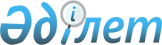 Об утверждении Правил предоставления жилищной помощи малообеспеченным семьям (гражданам) постоянно проживающим в Енбекшильдерском районе
					
			Утративший силу
			
			
		
					Решение Енбекшильдерского районного маслихата Акмолинской области от 22 декабря 2008 года № С-11/6. Зарегистрировано Управлением юстиции Енбекшильдерского района Акмолинской области 28 января 2009 года № 1-10-81. Утратило силу решением Енбекшильдерского районного маслихата Акмолинской области от 26 апреля 2013 года № С-15/6      Сноска. Утратило силу решением Енбекшильдерского районного маслихата Акмолинской области от 26.04.2013 № С-15/6 (вводится в действие со дня официального опубликования).      Сноска. Заголовок решения в редакции решения Енбекшильдерского районного маслихата Акмолинской области от 26.04.2012 № С-4/4 (вводится в действие со дня официального опубликования).

      На основании статьи 97 Закона Республики Казахстан от 16 апреля 1997 года «О жилищных отношениях», статьи 6 Закона Республики Казахстан от 23 января 2001 года «О местном государственном управлении и самоуправлении в Республике Казахстан» и постановлении Правительства Республики Казахстан от 14 апреля 2009 года № 512 «О некоторых вопросах компенсации повышения тарифов абонентской платы за оказание услуг телекоммуникаций социально защищаемым гражданам», от 30 декабря 2009 года № 2314 «Об утверждении правил предоставления жилищной помощи» Енбекшильдерский районный маслихат РЕШИЛ:      Сноска. Преамбула в редакции решения Енбекшильдерского районного маслихата Акмолинской области от 02.07.2010 № С-24/4 (порядок введения в действия см. п-3).



      1. Утвердить прилагаемые Правила Предоставления жилищной помощи малообеспеченным семьям (гражданам) на оплату содержания жилища (кроме содержания индивидуального жилого дома) и потребления коммунальных услуг и услуг телефонной абонентской связи в Енбекшильдерском районе.



      2. Контроль за исполнением настоящего решения возложить на постоянную комиссию районного маслихата по вопросам социально-экономического развития, бюджета и финансов, законности и правопорядка.



      3. Настоящее решение вступает в силу со дня государственной регистрации в Управлении юстиции Енбекшильдерского района и вводится в действие со дня официального опубликования.      Председатель сессии

      районного маслихата                        З.Кусаинов      Секретарь районного 

      маслихата                                  М.Исажанов      СОГЛАСОВАНО:      Аким района                                Т.Хамитов      Начальник отдела занятости

      и социальных программ                      Т.Абуова      Начальник отдела финансов                  А.Бекенов      Начальник отдела 

      экономики и бюджетного

      планирования                               Б.Бейсенова

Утверждены

решением Енбекшильдерского

районного маслихата

от 22 декабря 2008 года № С-11/6 Правила предоставления жилищной помощи

малообеспеченным семьям (гражданам)постоянно

проживающим в Енбекшильдерском районе      Сноска. Заголовок правил в редакции решения Енбекшильдерского районного маслихата Акмолинской области от 26.04.2012 № С-4/4 (вводится в действие со дня официального опубликования). 

1. Общие положения      Настоящие Правила разработаны на основании пункта 2 статьи 97 Закона Республики Казахстан от 16 апреля 1997 года «О жилищных отношениях», статьи 6 Закона Республики Казахстан от 23 января 2001 года «О местном государственном управлении и самоуправлении в Республике Казахстан», постановления Правительства Республики Казахстан от 14 апреля 2009 года № 512 «О некоторых вопросах компенсации повышения тарифов абонентской платы за оказание услуг телекоммуникаций социально защищаемым гражданам» и определяют порядок предоставления жилищной помощи.

      2. Жилищная помощь предоставляется за счет средств районного бюджета малообеспеченным семьям (гражданам), постоянно проживающим в Енбекшильдерском районе для возмещения затрат по оплате:

      расходов на содержание жилого дома (жилого здания) семьям (гражданам), проживающим в приватизированных жилых помещениях (квартирах) или являющимся нанимателями (поднанимателями) жилых помещений (квартир) в государственном жилищном фонде;

      потребления коммунальных услуг и услуг связи в части увеличения абонентской платы за телефон, подключенный к сети телекоммуникаций семьям (гражданам), являющимся собственниками или нанимателями (поднанимателями) жилища;

      арендной платы за пользование жилищем, арендованным местным исполнительным органом в частном жилищном фонде;

      стоимости однофазного счетчика электрической энергии с классом точности не ниже 1 с дифференцированным учетом и контролем расхода электроэнергии по времени суток, проживающим в приватизированных жилых помещениях (квартирах), индивидуальном жилом доме в пределах норм и предельно допустимого уровня расходов семьи (граждан) на эти цели;

      жилищная помощь оказывается по предъявленным поставщиками счетам на оплату коммунальных услуг на содержание жилого дома (жилого здания), согласно смете, определяющей размер ежемесячных и целевых взносов, на содержание жилого дома (жилого здания), а также по предъявленному поставщиком счету на оплату стоимости однофазного счетчика электрической энергии с классом точности не ниже 1 с дифференцированным учетом и контролем расхода электроэнергии по времени суток, устанавливаемого взамен однофазного счетчика электрической энергии с классом точности 2,5, находящегося в использовании в приватизированных жилых помещениях (квартирах), индивидуальном жилом доме, за счет бюджетных средств лицам, постоянно проживающим в данной местности.

      Сноска. Пункт 2 в редакции решения Енбекшильдерского районного маслихата Акмолинской области от 09.01.2013 № С-12/4 (вводится в действие со дня официального опубликования).

      3. Оплата на содержание жилища и потребление коммунальных услуг сверх установленной нормы площади производится на общих основаниях. За норму площади жилья, обеспечиваемую компенсационными мерами принимается 18 квадратных метров на человека. Для одиноко проживающих граждан за норму площади жилья, обеспечиваемую компенсационными мерами принимается 30 квадратных метров, но не менее площади однокомнатной квартиры.

      4. Жилищная помощь оказывается за счет бюджетных средств лицам, постоянно проживающим в данной местности и являющимся собственниками или нанимателями (арендаторами) жилища.

      5. Жилищная помощь назначается при превышении фактических расходов семьи на оплату содержания жилища и потребления коммунальных услуг и услуг связи в части увеличения абонентской платы за телефон, подключенный к городской сети телекоммуникаций, над долей предельно допустимых затрат на эти цели.

      6. Доля предельно допустимых расходов на оплату содержания жилища и потребления коммунальных услуг устанавливается к совокупному доходу семьи в размере 15% (процентов).

      Сноска. Пункт 6 в редакции решения Енбекшильдерского районного маслихата Акмолинской области от 09.01.2013 № С-12/4 (вводится в действие со дня официального опубликования).

      7. Семьи и лица, имеющие право на получение жилищного пособия согласно пункта 2 настоящих Правил, в случаях, предусмотренных законодательством Республики Казахстан, имеют право на компенсацию затрат на капитальный ремонт общего имущества кондоминиума после завершения ремонтных работ.

      8. Нормативы потребления коммунальных услуг (водоснабжение, газоснабжение, канализация, электроснабжение, теплоснабжение, мусороудаление), устанавливаются исходя из фактического потребления, но не более предельных величин согласно расчетов по СНиПу (строительные нормы и правила).

      9. В случае, если нормативы и тарифы на содержание жилища и потребление коммунальных услуг не определены в установленном законодательством порядке, возмещение затрат производится по фактическим расходам, но не более установленных нормативов потребления коммунальных услуг. Расходы, принимаемые к расчету для потребителей, имеющих приборы учета потребления коммунальных услуг, определяются по фактическим затратам за предыдущий квартал, или за последний квартал, в котором услуги оказывались в полном объеме, на основании показаний приборов учета, но не более установленных нормативов потребления коммунальных услуг. Расходы, принимаемые к расчету в апреле месяце, берутся по фактическим затратам согласно предъявленных квитанций за апрель.

      10. Тарифы на все коммунальные услуги и услуги связи и их изменения для расчета жилищной помощи предоставляются услугодателями. 

2. Порядок предоставления жилищной помощи      11. Лица, имеющие в частной собственности более одной единицы жилья (квартиры, дома) или сдающие жилые помещения в наем (аренду) или поднаем, утрачивают право на получение жилищной помощи.

      12. Не имеют право на получение жилищной помощи семьи, если в них имеются трудоспособные лица, которые не работают, не учатся, не служат в армии и не зарегистрированы в государственном учреждении «Отдел занятости и социальных программ» Енбекшильдерского района, за исключением лиц, осуществляющих уход за инвалидами 1, 2 группы, уход за детьми-инвалидами в возрасте до 18 лет или занятых воспитанием ребенка в возрасте до 3 лет. Военнослужащие срочной службы не учитываются в составе семьи.

      13. Жилищная помощь назначается сроком на 3 месяца со дня подачи заявления.

      14. Для назначения жилищной помощи семья (гражданин) обращается в уполномоченный орган с заявлением и представляет следующие документы:

      1) копию документа, удостоверяющего личность заявителя;

      2) копию правоустанавливающего документа на жилище;

      3) копию книги регистрации граждан;

      4) документы, подтверждающие доходы семьи. Порядок исчисления совокупного дохода семьи (гражданина Республики Казахстан), претендующей на получение жилищной помощи, определяется уполномоченным органом в сфере жилищных отношений;

      5) счета о размерах ежемесячных взносов на содержание жилого дома (жилого здания);

      6) счета на потребление коммунальных услуг;

      7) квитанцию-счет за услуги телекоммуникаций или копия договора на оказание услуг связи;

      8) счет о размере арендной платы за пользование жилищем, арендованным местным исполнительным органом в частном жилищном фонде, предъявленный местным исполнительным органом;

      9) квитанцию–счет стоимости однофазного счетчика электрической энергии с классом точности не ниже 1 с дифференцированным учетом и контролем расхода электроэнергии по времени суток проживающим в приватизированных жилых помещениях (квартирах), индивидуальном жилом доме.

      Сноска. Пункт 14 в редакции решения Енбекшильдерского районного маслихата Акмолинской области от 09.01.2013 № С-12/4 (вводится в действие со дня официального опубликования).

      15. Семьи и лица, имеющие право на компенсацию затрат на капитальный ремонт общего имущества кондоминиума, представляют документы, предусмотренные пунктом 16 настоящих Правил, дополнительно:

      1) квитанции об оплате целевых сборов на проведение капитального ремонта общего имущества кондоминиума;

      2) копию договора на проведение капитального ремонта общего имущества кондоминиума, заключенного между собственником жилья, кооперативом собственников жилья и организацией, осуществляющей ремонтные работы;

      3) копию акта приема-передачи произведенных работ по капитальному ремонту общего имущества кондоминиума.

      16. По результатам рассмотрения представленных документов составляется расчет на семью, куда вносятся доход семьи и коммунальные платежи. Расчет подписывается представителем семьи или лицом, выступающим от имени семьи и лицом, осуществляющим прием документов. На основании расчета составляется договор в двух экземплярах, один из которых выдается собственнику (нанимателю) жилья. Указанный договор является основанием для предоставления жилищной помощи.

      17. Расходы по электроснабжению, газоснабжению, эксплуатационным расходам и услугам связи берутся в расчет по квитанциям, квитанции на газ, средние за квартал, предшествующий кварталу обращения. Расходы по теплоснабжению, водоснабжению, канализации, мусороудалению берутся по тарифам услугодателей при полной оплате коммунальных услуг и по факту оплаты при наличии счетчиков и перерасчете коммунальных услуг услугодателями.

      18. Получатели жилищной помощи в течение 10 календарных дней информируют службы жилищной помощи о любых изменениях формы собственности своего жилья, о составе семьи и ее совокупного дохода, а также статуса.

      Сноска. Пункт 18 в редакции решения Енбекшильдерского районного маслихата Акмолинской области от 26.04.2012 № С-4/4 (вводится в действие со дня официального опубликования).

      19. При представлении в службу жилищной помощи заведомо недостоверных сведений, повлекших за собой назначение завышенной или незаконной жилищной помощи, собственник (наниматель) возвращает незаконно полученную сумму в добровольном порядке, а в случае отказа в судебном порядке.

      Сноска. Пункт 19 в редакции решения Енбекшильдерского районного маслихата Акмолинской области от 09.01.2013 № С-12/4 (вводится в действие со дня официального опубликования). 

3. Размер жилищной помощи      20. Размер жилищной помощи рассчитывается как разница между физическим платежом собственника (нанимателя) за содержание жилья и потребление коммунальных услуг в пределах норм, обеспечиваемых компенсационными мерами и предельно допустимым уровнем расходов данной семьи на эти цели. 

4. Порядок предоставления жилищной помощи малообеспеченным семьям (гражданам), проживающим в частных домостроениях с местным отоплением      21. Жилищная помощь малообеспеченным семьям, проживающим в домостроениях с местным отоплением, предоставляется собственникам жилого дома, нанимателям при наличии договора-аренды жилья.

      22. Для расчета жилищной помощи семьям, проживающим в домостроениях с местным отоплением, учитывать расход топлива на 1 метр квадратный в размере 49,85 килограмма, согласно социальной нормы жилья, но не более 5 (пяти) тонн угля на семью в год.

      23. Для расчета стоимости топлива за основу брать средние цены по району, предоставляемые районным отделом статистики и информации по состоянию на последний месяц квартала, предшествующего кварталу расчета жилищной помощи (март, июнь, сентябрь, декабрь).

      24. Норму расхода и стоимость другого вида топлива, используемого для местного отопления домостроения, при расчете жилищной помощи считать эквивалентной норме расхода и стоимости угля.

      25. В связи с сезонностью закупки угля, всю социальную норму расхода на жилой дом (стоимость угля) при начислении жилищной помощи учитывать за три месяца в квартал обращения.

      26. При начислении жилищной помощи средний доход семьи, проживающей в домостроении, рассчитывать за квартал, предшествующий кварталу обращения.

      27. Расходы по электроснабжению, газоснабжению, водоснабжению, мусороудалению берутся в расчет по квитанциям, средние за квартал, предшествующий кварталу обращения.

      28. Совокупный доход семьи (гражданина), претендующей на получение жилищной помощи исчисляется государственным учреждением «Отдел занятости и социальных программ Енбекшильдерского района» за квартал, предшествовавший кварталу обращения за назначением жилищной помощи на основании Приказа Председателя Агентства Республики Казахстан по делам строительства и жилищно-коммунального хозяйства от 5 декабря 2011 года № 471 «Об утверждении Правил исчисления совокупного дохода семьи (гражданина), претендующей на получение жилищной помощи, а также на предоставление жилища из государственного жилищного фонда или жилища, арендованного местным исполнительным органом в частном жилищном фонде.

      Сноска. Пункт 28 в редакции решения Енбекшильдерского районного маслихата Акмолинской области от 26.04.2012 № С-4/4 (вводится в действие со дня официального опубликования). 

5. Финансирование и выплата жилищной помощи      29. Финансирование выплат жилищной помощи, компенсации за телефон, капитального ремонта жилья лицам, проживающим в домах всех форм собственности, осуществляется за счет средств местного бюджета.

      30. Выплата жилищной помощи производится согласно личного заявления претендента жилищной помощи, компенсация за телефон и компенсация затрат на капитальный ремонт жилья зачисляется на личные счета заявителей в Банках второго уровня.
					© 2012. РГП на ПХВ «Институт законодательства и правовой информации Республики Казахстан» Министерства юстиции Республики Казахстан
				